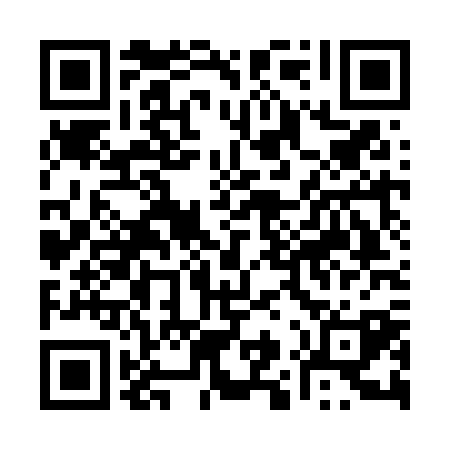 Prayer times for Canada Rosquin, ArgentinaWed 1 May 2024 - Fri 31 May 2024High Latitude Method: NonePrayer Calculation Method: Muslim World LeagueAsar Calculation Method: ShafiPrayer times provided by https://www.salahtimes.comDateDayFajrSunriseDhuhrAsrMaghribIsha1Wed6:167:391:034:066:287:462Thu6:167:391:034:056:277:453Fri6:177:401:034:046:267:444Sat6:177:411:034:036:257:445Sun6:187:421:034:036:247:436Mon6:197:421:034:026:237:427Tue6:197:431:034:016:237:428Wed6:207:441:034:016:227:419Thu6:207:441:034:006:217:4010Fri6:217:451:034:006:207:4011Sat6:217:461:033:596:207:3912Sun6:227:461:033:586:197:3813Mon6:237:471:033:586:187:3814Tue6:237:481:033:576:177:3715Wed6:247:481:033:576:177:3716Thu6:247:491:033:566:167:3617Fri6:257:501:033:566:167:3618Sat6:257:501:033:556:157:3519Sun6:267:511:033:556:147:3520Mon6:267:521:033:546:147:3421Tue6:277:521:033:546:137:3422Wed6:277:531:033:546:137:3423Thu6:287:541:033:536:137:3324Fri6:287:541:033:536:127:3325Sat6:297:551:033:536:127:3326Sun6:297:561:043:526:117:3227Mon6:307:561:043:526:117:3228Tue6:307:571:043:526:117:3229Wed6:317:571:043:526:107:3230Thu6:317:581:043:516:107:3231Fri6:327:581:043:516:107:31